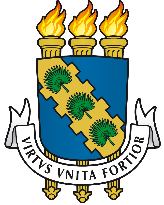 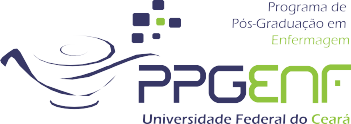 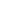 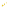 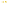 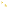 Requerimento de Auxílio à Pesquisa para DocentesPROEX – Cooperação CientíficaDADOS DO PROJETO DE PESQUISANome do solicitante:Título da Pesquisa: Descrição do Método: Valor proposto (em reais R$):Especificação do Auxílio (Exemplo: pagamento de coletadores de dados):Justificativa:* Anexar o parecer do Comitê de Ética em Pesquisa.**Caso o Professor tenha demais documentos para acrescentar à solicitação, por favor, enviar para o e-mail do Programa (pgenfermagem@ufc.br) juntamente com esse Requerimento preenchido e assinado. Ex: Orçamento feito pelo Prestador do Serviço._________________, ___ de ___________ de _____.__________________________________Assinatura